臺北市立大同高級中學(106學年度第1學期)(國中)(第2次增能研習)紀錄時間：民國106年 9 月 12 日(星期二)  13時30 分地點：大台北都會公園出席人員：應出席8人，列席1人；實際出席6人，列席1人（見簽到表）主席：陳泳志                                        記錄：陳泳志主席致詞：本次增能研習主題為空拍機認識與體驗，邀請講師為民碁文化事業負責人蔡建民先生。研習內容為:空拍機活動相關法律規範與限制空拍機與遙控器之結構認識空拍機之操作步驟空拍機之攝影拍照空拍機手動體驗練習業務報告：無提案討論：無臨時動議：無散會：民國106年 9 月 12 日(星期二)  15時30 分備註：學年度學期別：視實際情形調整。部別：可視需要輸入高中部或國中部。主席、記錄輸入姓名不簽名。業務報告、提案討論之名稱可視實際情形微調。請注意記錄(動詞)與紀錄(名詞)之區別。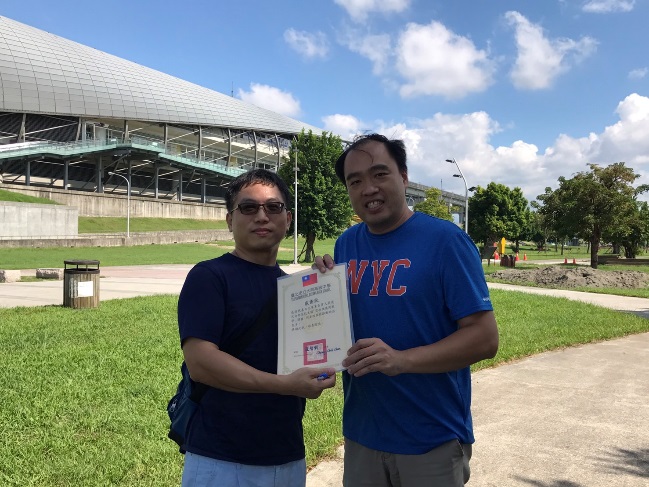 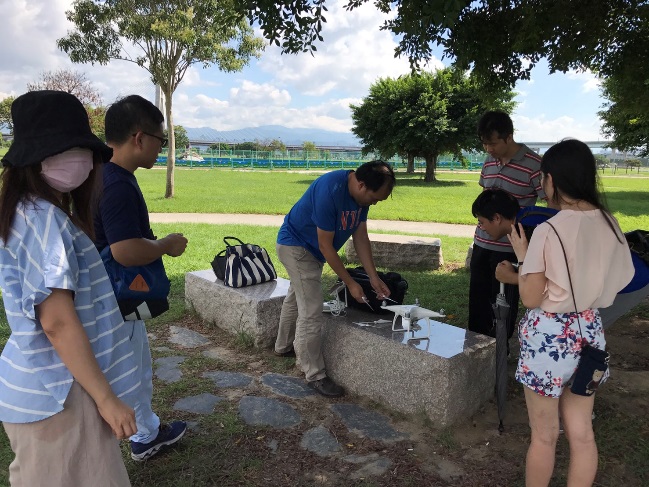 講師為民碁文化事業負責人蔡建民先生空拍機與遙控器之結構認識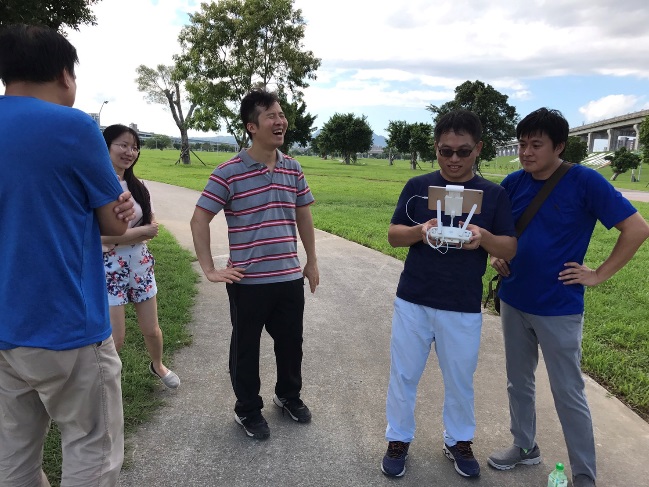 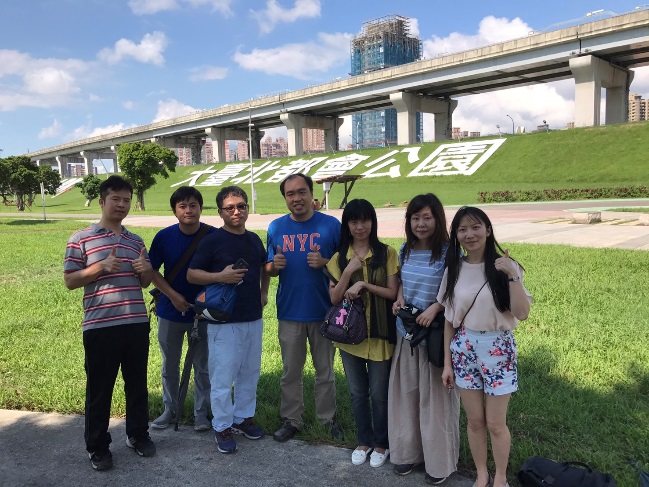 空拍機手動體驗練習研習結束賦歸